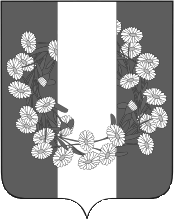 АДМИНИСТРАЦИЯ БУРАКОВСКОГО СЕЛЬСКОГО ПОСЕЛЕНИЯ КОРЕНОВСКОГО РАЙОНАПОСТАНОВЛЕНИЕот 22.03.2021                                                                                                                             № 29х.БураковскийОб утверждении административного регламента предоставления администрацией Бураковского сельского поселения Кореновского района  муниципальной  услуги «Согласование схем расположения объектов газоснабжения, используемых для обеспечения населения газом» В соответствии с федеральными законами от 27 июля 2010 года № 210-ФЗ «Об организации представления государственных и муниципальных услуг», от 06 октября 2003 года № 131-ФЗ «Об общих принципах организации местного самоуправления в Российской Федерации», от 31 марта 1999 года      № 69-ФЗ «О газоснабжении в Российской Федерации»,  администрация Бураковского сельского поселения Кореновского района п о с т а н о в л я е т:1.Утвердить административный регламент предоставления администрацией Бураковского сельского поселения Кореновского района  муниципальной  услуги «Согласование схем расположения объектов газоснабжения, используемых для обеспечения населения газом» (прилагается).2. Общему отделу администрации Бураковского сельского поселения Кореновского района (Абрамкина) обнародовать настоящее постановление в установленных местах и разместить его на официальном сайте органов местного самоуправления Бураковского сельского поселения Кореновского района в сети Интернет.3. Контроль за выполнением настоящего постановления оставляю за собой.4. Постановление вступает в силу после его официального обнародования.Глава Бураковского сельского поселения Кореновского района                                                                            Л.И. ОрлецкаяПРИЛОЖЕНИЕ УТВЕРЖДЕНпостановлением администрацииБураковского сельского поселенияКореновского районаот 22 марта 2021 года   № 29АДМИНИСТРАТИВНЫЙ РЕГЛАМЕНТпредоставления администрацией Бураковского сельского поселения Кореновского района муниципальной услуги «Согласование схем расположения объектов газоснабжения, используемых для обеспечения населения газом»1.  Общие положения1.1. Предмет регулирования административного регламента1.1.1. Административный регламент предоставления администрацией  Бураковского сельского поселения Кореновского района муниципальной услуги «Согласование схем расположения объектов газоснабжения, используемых для обеспечения населения газом» (далее соответственно – муниципальная услуга, Регламент) определяет стандарт, сроки и последовательность выполнения административных процедур (действий) по предоставлению администрацией Бураковского сельского поселения   Кореновского района муниципальной услуги «Согласование схем расположения объектов газоснабжения, используемых для обеспечения населения газом».1.2. Круг заявителей1.2.1.Заявителями на получение муниципальной услуги (далее – Заявители) являются физические лица (в том числе индивидуальные предприниматели) и юридические лица. 1.2.2.От имени заявителей могут выступать иные лица, наделенные соответствующими полномочиями в порядке, установленном законодательством Российской Федерации.1.3.  Требования к порядку информирования о предоставлении муниципальной услуги1.3.1.Порядок получения информации Заявителями по вопросам предоставления муниципальной услуги и услуг, которые являются необходимыми и обязательными для предоставления муниципальной услуги, сведений о ходе предоставления указанных услуг, в том числе на официальном сайте (http://wp.burakovskaja.ru), а также в федеральной государственной информационной системе «Единый портал государственных и муниципальных услуг (функций)» (www.gosuslugi.ru) (далее – Единый портал) и на Портале государственных и муниципальных услуг (функций) Краснодарского края (www.pgu.krasnodar.ru) (далее – Региональный портал).1.3.1.1. Информирование о порядке предоставления муниципальной услуги осуществляется администрацией Бураковского сельского поселения Кореновского района  (далее – Уполномоченный орган):в устной форме при личном приеме Заявителя; с использованием средств телефонной связи;путем направления письменного ответа на обращение Заявителя по почте с уведомлением;путем направления ответа в форме электронного документа на обращение Заявителя с использованием информационно-телекоммуникационной сети «Интернет» (далее – Интернет), в том числе с официального электронного адреса Уполномоченного органа;с использованием информационных материалов (брошюр, буклетов, памяток и т.д.); на информационных стендах;путем размещения информации в открытой и доступной форме в Интернете на официальном сайте Уполномоченного органа (далее – официальный сайт), на Едином портале и Региональном портале.1.3.1.2. При осуществлении консультирования при личном приеме Заявителя или с использованием средств телефонной связи предоставляется информация по следующим вопросам:о входящем номере, под которыми зарегистрировано заявление о предоставлении муниципальной услуги;о принятии решения по конкретному заявлению о предоставлении муниципальной услуги;о перечне нормативных правовых актов, в соответствии с которыми предоставляется муниципальная услуга (наименование, номер, дата принятия);об исчерпывающем перечне документов, необходимых для предоставления муниципальной услуги, требованиях к оформлению указанных документов, а также перечне документов, которые Заявитель вправе представить по собственной инициативе;о месте размещения на официальном сайте справочной информации по предоставлению муниципальной услуги;по иным вопросам, входящим в компетенцию должностных лиц Уполномоченного органа, не требующим дополнительного изучения.1.3.1.3 Консультирование по вопросам предоставления муниципальной услуги осуществляется бесплатно.Должностное лицо Уполномоченного органа, осуществляющее консультирование по вопросам предоставления муниципальной услуги 
(в устной форме или посредством средств телефонной связи), должно корректно и внимательно относиться к Заявителям.При консультировании по телефону должностное лицо Уполномоченного органа называет свою фамилию, имя и отчество, должность, а затем в вежливой форме четко и подробно информирует обратившегося по интересующему его вопросу.Если должностное лицо Уполномоченного органа не может ответить на вопрос самостоятельно, либо подготовка ответа требует продолжительного времени, он может предложить обратившемуся обратиться письменно, либо назначить другое удобное для заинтересованного лица время для получения информации.1.3.1.4. Письменное информирование Заявителя осуществляется путем направления письменного ответа с использованием почтовой связи на почтовый адрес Заявителя.Письменный ответ должен содержать полный и мотивированный ответ на поставленный вопрос.1.3.2. Порядок, форма, место размещения и способы получения справочной информации, в том числе на стендах в местах предоставления муниципальной услуги и услуг, которые являются необходимыми и обязательными для предоставления муниципальной услуги, и в многофункциональном центре предоставления государственных и муниципальных услуг (далее – МФЦ).1.3.2.1. На информационных стендах в доступных для ознакомления местах Уполномоченного органа, а также в МФЦ размещается следующая информация:информация о порядке предоставления муниципальной услуги;сроки предоставления муниципальной услуги;перечень нормативных правовых актов, в соответствии с которыми предоставляется муниципальная услуга (наименование, номер, дата принятия);исчерпывающий перечень документов, необходимых для предоставления муниципальной услуги, требования к оформлению указанных документов, а также перечень документов, которые Заявитель вправе представить по собственной инициативе;порядок обжалования действий (бездействия), а также решений Уполномоченного органа, муниципальных служащих, МФЦ, работников МФЦ;шаблон и образец заполнения заявления для предоставления муниципальной услуги;иная информация, необходимая для предоставления муниципальной услуги.1.3.3.2. Справочная информация, включая информацию о месте нахождения и графике работы, справочных телефонах, адресе официального сайта и адресе электронной почты, формах обратной связи размещается на официальном сайте Уполномоченного органа, на Едином портале и Региональном портале.2. Стандарт предоставления муниципальной услуги2.1. Наименование муниципальной услугиНаименование муниципальной услуги – «Согласование схем расположения объектов газоснабжения, используемых для обеспечения населения газом».2.2. Наименование органа, предоставляющего муниципальную услугу2.2.1.Предоставление муниципальной услуги осуществляется администрацией Бураковского сельского поселения Кореновского района.2.2.2. В предоставлении муниципальной услуги участвует МФЦ.2.2.3. В процессе предоставления муниципальной услуги уполномоченный орган взаимодействует с:Федеральной налоговой службой Российской Федерации.2.2.4. Уполномоченному органу запрещается требовать от Заявителя осуществления действий, в том числе согласований, необходимых для получения муниципальной услуги и связанных с обращением в иные государственные органы, органы местного самоуправления, организации, за исключением получения услуг и получения документов и информации, предоставляемых в результате предоставления таких услуг, включенных в перечень, утвержденный решением Совета Бураковского сельского поселения Кореновского района от 16 апреля 2018 года № 190 «Об утверждении перечня услуг, которые являются необходимыми и обязательными для предоставления администрацией Бураковского сельского поселения Кореновского района муниципальных услуг и предоставляются организациями, участвующими в предоставлении муниципальных услуг,  и  порядка определения размера платы за их оказание».2.3. Описание результата предоставлениямуниципальной услуги2.3.1. Результатом предоставления муниципальной услуги являются:согласование схем расположения объектов газоснабжения, используемых для обеспечения населения газом; мотивированный отказ в предоставлении муниципальной услуги в виде письма администрации Бураковского сельского поселения Кореновского района, оформленный на бумажном носителе или в электронной форме в соответствии с требованиями действующего законодательства Российской Федерации (далее — мотивированный отказ).2.3.2.Результат предоставления муниципальной услуги по экстерриториальному принципу в виде электронных документов и (или) электронных образов документов заверяется уполномоченными должностными лицами Уполномоченного органа.Для получения результата предоставления муниципальной услуги 
по экстерриториальному принципу на бумажном носителе Заявитель имеет право обратиться непосредственно в Уполномоченный орган. В качестве результата предоставления муниципальной услуги Заявитель по его выбору вправе получить:согласование схем расположения объектов газоснабжения, используемых для обеспечения населения газом или мотивированный отказ в форме электронного документа, подписанное должностным лицом Уполномоченного органа, с использованием усиленной квалифицированной электронной подписи;согласование схем расположения объектов газоснабжения, используемых для обеспечения населения газом или мотивированный отказ на бумажном носителе, подтверждающее содержание электронного документа, направленного Уполномоченным органом в МФЦ;согласование схем расположения объектов газоснабжения, используемых для обеспечения населения газом или мотивированный отказ в предоставлении муниципальной услуги на бумажном носителе.2.4.  Срок предоставления муниципальной услуги, в том числе с учетом необходимости обращения в организации, участвующие в предоставлении муниципальной услуги, срок приостановления предоставления муниципальной услуги в случае, если возможность приостановления предусмотрена законодательством Российской Федерации, срок выдачи (направления) документов, являющихся результатом предоставления муниципальной услуги2.4.1. Срок предоставления муниципальной услуги не может превышать 30 календарных дней со дня регистрации заявления.2.4.2. Срок приостановления предоставления муниципальной услуги законодательством Российской Федерации и законодательством Краснодарского края не предусмотрен.2.4.3. Срок выдачи (направления) документов, являющихся результатом предоставления муниципальной услуги, составляет  1 рабочий день.2.5. Нормативные правовые акты, регулирующие предоставление муниципальной услуги2.5.1. Перечень нормативных правовых актов, регулирующих предоставление муниципальной услуги  (с указанием их реквизитов и источников официального опубликования),  размещается на официальном сайте, Едином портале и Региональном портале.2.6. Исчерпывающий перечень документов, необходимых в соответствии с нормативными правовыми актами для предоставления муниципальной услуги и услуг, которые являются необходимыми и обязательными для предоставления муниципальной услуги, подлежащих представлению заявителем, способы их получения заявителем, в том числе в электронной форме, порядок их представления   2.6.1. Для получения муниципальной услуги заявителем представляются следующие документы:1) заявление, которое оформляется по рекомендуемой форме, приведенной в приложении к административному регламенту;2) документ, удостоверяющий личность заявителя (заявителей), либо его (их) представителя;3) документ, удостоверяющий права (полномочия) представителя заявителя;4) схема расположения объектов газоснабжения, для обеспечения населения газом в количестве 2 (двух) экземпляров (подлинники) (схема может быть предоставлена как в форме электронного документа, так и в форме на бумажном носителе).2.6.2. Заявление и прилагаемые к нему документы могут быть поданы Заявителем: на бумажном носителе, непосредственно в Уполномоченный орган при личном обращении или посредством почтовой связи с уведомлением о вручении; на бумажном носителе при личном обращении в МФЦ; посредством использования Единого и Регионального портала в форме электронного документа, подписанного электронной подписью.2.6.3. При  предоставлении муниципальных услуг заявителя может осуществляться в ходе личного приема посредством предъявления паспорта гражданина Российской Федерации либо иного документа, удостоверяющего личность, в соответствии с законодательством Российской Федерации или посредством идентификации и аутентификации в органах, предоставляющих государственные услуги, органах, предоставляющих муниципальные услуги, многофункциональных центрах с использованием информационных технологий, предусмотренных частью 18 статьи 14.1 Федерального закона от 27 июля 2006 года №149-ФЗ «Об информации, информационных технологиях и о защите информации»,  при условии технической возможности осуществления.2.7. Исчерпывающий перечень документов, необходимых 
в соответствии с нормативными правовыми актами для предоставления муниципальной услуги, которые находятся в распоряжении государственных органов, органов местного самоуправления и иных органов, участвующих в предоставлении государственных и муниципальных услуг, и которые заявитель вправе представить, а также способы их получения заявителями, в том числе 
в электронной форме, порядок их представления2.7.1. Документы, необходимые для предоставления муниципальной услуги, находящиеся в распоряжении государственных органов, органов местного самоуправления муниципальных образований Краснодарского края и иных органов, участвующих в предоставлении государственных или муниципальных услуг, и которые Заявитель вправе представить: выписка из Единого государственного реестра юридических лиц (ЕГРЮЛ) – для заявителей юридических лиц;выписка из Единого государственного реестра индивидуальных предпринимателей – для заявителей индивидуальных предпринимателей.2.7.2. Непредставление Заявителем указанных документов не является основанием для отказа в предоставлении муниципальной услуги.2.8. Указание на запрет требовать от заявителя2.8.1  Уполномоченный орган не вправе требовать от Заявителя:представления документов и информации или осуществления действий, предоставление или осуществление которых, не предусмотрено нормативными правовыми актами, регулирующими отношения, возникающие в связи с предоставлением муниципальной услуги;представления документов и информации, которые находятся в распоряжении органов, предоставляющих государственные услуги, органов, предоставляющих муниципальные услуги, иных государственных органов, органов местного самоуправления либо подведомственных государственным органам или органам местного самоуправления организаций в соответствии с нормативными правовыми актами Российской Федерации, нормативными правовыми актами субъектов Российской Федерации, муниципальными правовыми актами, за исключением документов, включенных в определенный частью 6 статьи 7 Федерального закона от 27 июля 2010 года № 210-ФЗ «Об организации предоставления государственных и муниципальных услуг» перечень документов; представления документов и информации, отсутствие и (или) недостоверность которых не указывались при первоначальном отказе в приеме документов, необходимых для предоставления муниципальной услуги, либо в предоставлении муниципальной услуги, за исключением случаев, предусмотренных подпунктами «а» – «г» пункта 4 части 1 статьи 7 Федерального закона от 27 июля 2010 года № 210-ФЗ «Об организации предоставления государственных и муниципальных услуг».2.8.2. При предоставлении муниципальных услуг по экстерриториальному принципу Уполномоченный орган не вправе требовать от Заявителя или МФЦ предоставления документов на бумажных носителях, если иное не предусмотрено федеральным законодательством, регламентирующим предоставление муниципальной услуги.2.9. Исчерпывающий перечень оснований для отказа в приеме документов, необходимых для предоставления муниципальной услуги2.9.1. Основанием для отказа в приеме документов, необходимых для предоставления муниципальной услуги, является:1) представление заявителем документов, оформленных не в соответствии с установленным порядком (наличие исправлений, не позволяющих однозначно истолковать их содержание, отсутствие обратного адреса, отсутствие подписи, печати (при наличии);2) несоблюдение установленных законом условий признания действительности электронной подписи;3) отсутствие документа, удостоверяющего права (полномочия) представителя заявителя, в случае подачи заявления представителем заявителя:для физических лиц, индивидуальных предпринимателей: оформленная в соответствии с законодательством Российской Федерации доверенность для физических лиц, индивидуальных предпринимателей;для юридических лиц:оформленная в соответствии с законодательством Российской Федерации доверенность, заверенная печатью заявителя и подписанная руководителем заявителя или уполномоченным этим руководителем лицом;4) представление неполного комплекта документов, указанного в подразделе 2.6 раздела 2 Регламента.2.9.2. Отказ в приеме документов, необходимых для предоставления муниципальной услуги, не препятствует повторному обращению Заявителя после устранения причины, послужившей основанием для отказа.О наличии основания для отказа в приеме документов Заявителя информирует муниципальный служащий Уполномоченного органа либо работник МФЦ, ответственный за прием документов, объясняет Заявителю содержание выявленных недостатков в представленных документах и предлагает принять меры по их устранению.Уведомление об отказе в приеме документов, необходимых для предоставления муниципальной услуги, по требованию Заявителя подписывается работником МФЦ, должностным лицом Уполномоченного органа и выдается Заявителю с указанием причин отказа не позднее одного рабочего дня со дня обращения Заявителя за получением муниципальной услуги.Не может быть отказано Заявителю в приеме дополнительных документов при наличии намерения их сдать.Отказ в приеме документов, необходимых для предоставления муниципальной услуги, не препятствует повторному обращению Заявителя после устранения причины, послужившей основанием для отказа в приеме документов.2.10. Исчерпывающий перечень оснований для приостановления или отказа в предоставлении муниципальной услуги2.10.1. Оснований для приостановления предоставления муниципальной услуги законодательством Российской Федерации не предусмотрено.2.10.2. Основанием для отказа в предоставлении муниципальной услуги являются:несоответствие представленных документов требованиям, установленным  законодательством Российской Федерации;невозможность оказания муниципальной услуги в силу обстоятельств, ранее неизвестных при приеме документов, но ставших известными в процессе предоставления муниципальной услуги;обращение заявителя об оказании муниципальной услуги, предоставление которой не осуществляется органом;обращение (в письменном виде) заявителя с просьбой о прекращении муниципальной услуги;несоответствие схемы расположения объектов газоснабжения для обеспечения населения газом нормативам, требуемым для проектирования объектов газоснабжения;несоответствие схемы расположения объектов газоснабжения для обеспечения населения газом фактической планировке указанного на схеме земельного участка. 2.10.3. Отказ в предоставлении муниципальной услуги не препятствует повторному обращению Заявителя после устранения причины, послужившей основанием для отказа.2.11. Перечень услуг, которые являются необходимыми и обязательными для предоставления муниципальной услуги, в том числе сведения о документе (документах), выдаваемом (выдаваемых) организациями, участвующими в предоставлении муниципальной услуги2.11.1. Выдача схемы расположения объектов газоснабжения, используемых для обеспечения населения газом. 2.12. Порядок, размер и основания взимания государственнойпошлины или иной платы, взимаемой за предоставление муниципальной услуги2.12.1. Государственная пошлина или иная плата за предоставление муниципальной услуги не взимается. Предоставление муниципальной услуги осуществляется бесплатно.2.13. Порядок, размер и основания взимания платы за предоставление услуг, которые являются необходимыми и обязательными для предоставления муниципальной услуги, включая информацию о методике расчета размера такой платы2.13.1. Плата за оказание услуг, которые являются необходимыми и обязательными для предоставления муниципальных услуг, определяется стоимостью услуги субъекта, оказывающего услугу в соответствие с рыночными условиями.Заявители вправе самостоятельно выбирать субъект, исполняющий услуги, которые являются необходимыми и обязательными для предоставления муниципальных услуг администрацией Бураковского сельского поселения Кореновского района.2.14. Максимальный срок ожидания в очереди при подаче запроса о предоставлении муниципальной услуги, услуги, предоставляемой организацией, участвующей в предоставлении муниципальной услуги, и при получении результата предоставления таких услуг2.14.1. Максимальный срок ожидания в очереди при подаче запроса 
о предоставлении муниципальной услуги, а также при получении результата предоставления муниципальной услуг при личном приеме Заявителя не должен превышать 15 минут.2.15. Срок и порядок регистрации запроса заявителя о предоставлении муниципальной услуги и услуги, предоставляемой организацией, участвующей в предоставлении муниципальной услуги, в том числе в электронной форме2.15.1. Регистрация поступившего в Уполномоченный орган заявления 
о предоставлении муниципальной услуги и (или) документов (содержащихся 
в них сведений), осуществляется в день их поступления.2.15.2. Регистрация заявления о предоставлении муниципальной услуги и (или) документов (содержащихся в них сведений), поступившего 
в выходной (нерабочий или праздничный) день, осуществляется в первый 
за ним рабочий день.2.15.3. Срок регистрации заявления о предоставлении муниципальной услуги и (или) документов (содержащихся в них сведений), поданных в том числе посредством  Единого портала, Регионального портала, не может превышать двадцати минут.2.16. Требования к помещениям, в которых предоставляется муниципальная услуга, к залу ожидания, местам для заполнения запросов о предоставлении муниципальной услуги, информационным стендам с образцами их заполнения и перечнем документов, необходимых для предоставления каждой муниципальной услуги, размещению и оформлению визуальной, текстовой и мультимедийной информации о порядке предоставления такой услуги, в том числе к обеспечению доступности для инвалидов указанных объектов в соответствии с законодательством Российской Федерации о социальной защите инвалидов2.16.1. Информация о графике (режиме) работы размещается при входе в здание, в котором осуществляется деятельность Уполномоченного органа, на видном месте.2.16.2. Здание, в котором предоставляется муниципальная услуга оборудуется входом, обеспечивающим свободный доступ Заявителей в помещения.2.16.3. Вход в здание оборудуется информационной табличкой (вывеской), содержащей информацию об Уполномоченном органе, а также оборудуется лестницей с поручнями, пандусами, для беспрепятственного передвижения граждан.2.16.4. Места предоставления муниципальной услуги оборудуются с учетом требований доступности для инвалидов в соответствии с действующим законодательством Российской Федерации о социальной защите инвалидов, в том числе обеспечиваются:условия для беспрепятственного доступа к объекту, на котором организовано предоставление услуг, к местам отдыха и предоставляемым услугам;возможность самостоятельного передвижения по территории объекта, на котором организовано предоставление услуг, входа в такой объект и выхода из него, посадки в транспортное средство и высадки из него, в том числе с использованием кресла-коляски;сопровождение инвалидов, имеющих стойкие расстройства функции зрения и самостоятельного передвижения, и оказание им помощи на объекте, на котором организовано предоставление услуг;надлежащее размещение оборудования и носителей информации, необходимых для обеспечения беспрепятственного доступа инвалидов к объекту и предоставляемым услугам с учетом ограничений их жизнедеятельности;дублирование необходимой для инвалидов звуковой и зрительной информации, а также надписей, знаков и иной текстовой и графической информации знаками, выполненными рельефно-точечным шрифтом Брайля, допуск сурдопереводчика и тифлосурдопереводчика;допуск на объект, на котором организовано предоставление услуг, собаки-проводника при наличии документа, подтверждающего ее специальное обучение и выдаваемого в порядке, установленном законодательством Российской Федерации;оказание работниками органа (учреждения), предоставляющего услуги населению, помощи инвалидам в преодолении барьеров, мешающих получению ими услуг наравне с другими органами.На всех парковках общего пользования, в том числе около объектов социальной, инженерной и транспортной инфраструктур (жилых, общественных и производственных зданий, строений и сооружений, включая те, в которых расположены физкультурно-спортивные организации, организации культуры и другие организации), мест отдыха, выделяется не менее 10 процентов мест (но не менее одного места) для бесплатной парковки транспортных средств, управляемых инвалидами I, II групп, и транспортных средств, перевозящих таких инвалидов и (или) детей-инвалидов. На граждан из числа инвалидов III группы распространяются нормы настоящей части в порядке, определяемом Правительством Российской Федерации. На указанных транспортных средствах должен быть установлен опознавательный знак «Инвалид» и информация об этих транспортных средствах должна быть внесена в федеральный реестр инвалидов.Места для бесплатной парковки транспортных средств, управляемых инвалидами, не должны занимать иные транспортные средства, за исключением случаев, предусмотренных правилами дорожного движения.2.16.5. Помещения, в которых предоставляется муниципальная услуга, зал ожидания, места для заполнения запросов о предоставлении муниципальной услуги должны соответствовать санитарно-гигиеническим правилам и нормативам, правилам пожарной безопасности, безопасности труда, а также оборудоваться системами кондиционирования (охлаждения и нагревания) и вентилирования воздуха, средствами оповещения о возникновении чрезвычайной ситуации. На видном месте располагаются схемы размещения средств пожаротушения и путей эвакуации людей. Предусматривается оборудование доступного места общественного пользования (туалет).2.16.6. Кабинеты оборудуются информационными табличками (вывесками), содержащими информацию о номере кабинета и наименовании структурного подразделения Уполномоченного органа, предоставляющего муниципальную услугу.2.16.7. Места для заполнения запросов о предоставлении муниципальной услуги оборудуются: телефоном, факсом, копировальным аппаратом, компьютерами и иной оргтехникой, рабочими столами и стульями, кресельными секциями для посетителей, а также справочно-правовыми системами, информационными стендами.2.16.8. Информационные стенды должны содержать сведения, указанные в пункте 1.3.2.1 подраздела 1.3 раздела 1 Регламента и размещаться на видном, доступном месте.2.16.9. Оформление визуальной, текстовой и мультимедийной информации о порядке предоставления муниципальной услуги должно соответствовать оптимальному зрительному и слуховому восприятию информации Заявителями.2.16.10. Прием Заявителей при предоставлении муниципальной услуги осуществляется согласно графику (режиму) работы Уполномоченного органа.2.16.11. Рабочее место должностного лица Уполномоченного органа, предоставляющего муниципальную услугу, оборудуется компьютером и оргтехникой, позволяющими своевременно и в полном объеме получать справочную информацию по вопросам предоставления муниципальной услуги и организовать предоставление муниципальной услуги в полном объеме.2.16.12. Должностные лица Уполномоченного органа, ответственные за предоставление муниципальной услуги, обеспечиваются идентификационными карточками (бэйджами) и (или) настольными табличками.2.17. Показатели доступности и качества муниципальной услуги, в том числе количество взаимодействий заявителя с должностными лицами при предоставлении муниципальной услуги и их продолжительность, возможность получения информации о ходе предоставления муниципальной услуги, в том числе с использованием информационно-коммуникационных технологий, возможность либо невозможность получения муниципальной услуги 
в многофункциональном центре предоставления государственных 
и муниципальных услуг (в том числе в полном объеме), по выбору заявителя (экстерриториальный принцип), посредством запроса о предоставлении нескольких государственных и (или) муниципальных услуг в многофункциональных центрах предоставления государственных и муниципальных услуг, предусмотренного статьей 15.1 Федерального закона от 27 июля 2010 года  № 210-ФЗ «Об организации предоставления государственных и муниципальных услуг»2.17.1. Показателями доступности и качества муниципальной услуги являются:полнота, актуальность и достоверность информации о порядке предоставления муниципальной услуги;наглядность форм размещаемой информации о порядке предоставления муниципальной услуги;оперативность и достоверность предоставляемой информации о порядке предоставления муниципальной услуги;установление и соблюдение требований к помещениям, в которых предоставляется муниципальная услуга;предоставление возможности подачи заявления о предоставлении муниципальной услуги и документов (сведений), необходимых для предоставления муниципальной услуги, а также выдачи заявителям документов по результатам предоставления муниципальной услуги в МФЦ;количество взаимодействий заявителя с должностными лицами Уполномоченного органа при предоставлении муниципальной услуги 
и их продолжительность; установление и соблюдение срока предоставления муниципальной услуги, в том числе срока ожидания в очереди при подаче заявления и при получении результата предоставления муниципальной услуги;своевременное рассмотрение документов, представленных Заявителем, 
в случае необходимости – с участием Заявителя; отсутствие обоснованных жалоб со стороны Заявителей по результатам предоставления муниципальной услуги;предоставление возможности подачи заявления о предоставлении муниципальной услуги и документов (сведений), необходимых 
для предоставления муниципальной услуги, в форме электронного документа, в том числе с использованием  Единого портала, Регионального портала.2.17.2. Критерии оценки качества предоставления муниципальной услуги, предоставляемой в электронном виде: доступность информации о порядке предоставления муниципальной услуги;доступность электронных форм документов, необходимых для предоставления муниципальной услуги;доступность инструментов совершения в электронном виде платежей, необходимых для получения муниципальной услуги;время ожидания ответа на подачу заявления;время предоставления муниципальной услуги;удобство процедур предоставления муниципальной услуги, включая процедуры записи на прием, подачи заявления, оплаты обязательных платежей, информирования заявителя о ходе предоставления муниципальной услуги, а также получения результата предоставления муниципальной услуги.2.17.3. В ходе предоставления муниципальной услуги Заявитель взаимодействует с должностными лицами Уполномоченного органа не более двух раз (подача заявления и иных документов, необходимых для предоставления муниципальной услуги и получение результата предоставления муниципальной услуги), продолжительность взаимодействий составляет: при подаче заявления – не более 15 минут; при получении результата муниципальной услуги – не более 15 минут.В процессе предоставления муниципальной услуги Заявитель вправе обращаться в Уполномоченный орган за получением информации о ходе предоставления муниципальной услуги неограниченное количество раз.В процессе предоставления муниципальной услуги Заявитель вправе обращаться в МФЦ за получением информации о ходе предоставления муниципальной услуги Уполномоченным органом неограниченное количество раз.2.17.4. Заявителю предоставляется возможность независимо от его места жительства или места пребывания (для физических лиц, включая индивидуальных предпринимателей) либо места нахождения (для юридических лиц), обращаться в любой по его выбору МФЦ в пределах территории Краснодарского края для предоставления ему муниципальной услуги по экстерриториальному принципу.Предоставление муниципальной услуги в МФЦ по экстерриториальному принципу осуществляется на основании соглашений о взаимодействии, заключенных уполномоченным МФЦ с Уполномоченным органом.2.17.5. При предоставлении муниципальной услуги с использованием информационно-коммуникационных технологий Единого портала, Регионального портала Заявителю обеспечивается возможность:получения информации о порядке и сроках предоставления муниципальной услуги;записи на прием в МФЦ для подачи запроса о предоставлении муниципальной услуги;формирования запроса о предоставлении муниципальной услугиприема и регистрации Уполномоченным органом заявления и иных документов, необходимых для предоставления муниципальной услуги; получения результата предоставления муниципальной услуги; получения сведений о ходе выполнения запроса;осуществления оценки качества предоставления муниципальной услуги; досудебное (внесудебное) обжалование решений и действий (бездействия) органа (организации), должностного лица органа (организации) либо муниципального служащего.2.17.6. Заявителю обеспечивается возможность предоставления нескольких государственных и (или) муниципальных услуг в МФЦ 
в соответствии со статьей 15.1 Федерального закона от 27 июля 2010 года 
№ 210-ФЗ «Об организации предоставления государственных 
и муниципальных услуг» раздела «Стандарт предоставления государственной (муниципальной) услуги» (далее – комплексный запрос).Получение муниципальной услуги, предусмотренной настоящим Регламентом в МФЦ, при подаче Заявителем комплексного запроса не предусмотрено.2.18.  Иные требования, в том числе учитывающие особенности предоставления муниципальной услуги по экстерриториальному принципу (в случае, если муниципальная услуга предоставляется по экстерриториальному принципу) и особенности предоставления муниципальной услуги в электронной форме2.18.1. Для получения муниципальной услуги Заявитель представляет заявление о предоставлении муниципальной услуги и документы (сведения), необходимые для предоставления муниципальной услуги:на бумажном носителе в Уполномоченный орган при личном обращении; на бумажном носителе в Уполномоченный орган посредством почтовой связи с уведомлением о вручении;на бумажном носителе в МФЦ при личном обращении;в форме электронных документов с использованием информационно-телекоммуникационных технологий, включая использование Единого портала, Регионального портала.2.18.2. МФЦ при обращении Заявителя за предоставлением муниципальной услуги осуществляют: формирование электронных документов и (или) электронных образов заявления, документов, принятых от Заявителя, копий документов личного хранения, принятых от Заявителя, обеспечивая их заверение электронной подписью в установленном порядке;направление с использованием информационно телекоммуникационных технологий электронных документов и (или) электронных образов документов, заверенных уполномоченным должностным лицом МФЦ, 
в Уполномоченный орган.2.18.3. При направлении заявлений и документов в электронной форме 
с использованием Единого портала, Регионального портала юридическими лицами заявление и документы должны быть подписаны усиленной квалифицированной электронной подписью в соответствии с требованиями Федерального закона от 6 апреля 2011 года    № 63-ФЗ «Об электронной подписи» и постановления Правительства Российской Федерации от 25 июня 2012 года № 634 «О видах электронной подписи, использование которых допускается при обращении за получением государственных и муниципальных услуг».Заявитель - физическое лицо вправе использовать простую электронную подпись в случае, предусмотренном пунктом 21 Правил определения видов электронной подписи, использование которых допускается при обращении 
за получением государственных и муниципальных услуг, утвержденных постановлением Правительства Российской Федерации от 25 июня 2012 года 
№ 634 «О видах электронной подписи, использование которых допускается при обращении за получением государственных и муниципальных услуг», согласно которому, в случае если при обращении в электронной форме 
за получением муниципальной услуги идентификация и аутентификация Заявителя - физического лица осуществляются с использованием федеральной государственной информационной системы «Единая система идентификации 
и аутентификации в инфраструктуре, обеспечивающей информационно-технологическое взаимодействие информационных систем, используемых для предоставления государственных и муниципальных услуг в электронной форме» (далее – Единая система идентификации и аутентификации), Заявитель вправе использовать простую электронную подпись при обращении 
в электронной форме за получением муниципальной услуги при условии, что при выдаче ключа простой электронной подписи личность физического лица установлена при личном приеме.3. Состав, последовательность и сроки выполнения административных процедур (действий), требования к порядку их выполнения, в том числе особенности выполнения административных процедур в электронной форме3.1. Исчерпывающий перечень административных процедур (действий) при предоставлении муниципальной услуги3.1.1. Предоставление муниципальной услуги включает в себя последовательность следующих административных процедур (действий):прием (регистрация) заявления и прилагаемых к нему документов;запрос документов, указанных в подразделе 2.7 Регламента, в рамках межведомственного взаимодействия;рассмотрение заявления и прилагаемых к нему документов;принятие решения о предоставлении либо об отказе в предоставлении муниципальной услуги;передача курьером пакета документов из Уполномоченного органа 
в МФЦ;выдача (направление) Заявителю результата предоставления муниципальной услуги.Заявитель вправе отозвать свое заявление на любой стадии рассмотрения, согласования или подготовки документа Уполномоченным органом, обратившись с соответствующим заявлением в Уполномоченный орган, в том числе в электронной форме, либо МФЦ.3.2. Последовательность выполненияадминистративных процедур (действий) осуществляемых администрацией Бураковского сельского поселения Кореновского района3.2.1. Прием (регистрация) заявления и прилагаемых к нему документов3.2.1.1. Основанием для начала административной процедуры является обращение Заявителя в Уполномоченный орган с заявлением и документами, указанными в подразделе 2.6 Регламента, а также документами, указанными 
в подразделе 2.7 Регламента, представленными Заявителем по его инициативе самостоятельно, или поступление заявления и документов 
в Уполномоченный орган из МФЦ. 3.2.1.2. Заявление и документы могут быть направлены 
в Уполномоченный орган по почте с уведомлением о вручении. В этом случае направляются копии документов, верность которых засвидетельствована в установленном законом порядке, подлинники документов не направляются. Должностное лицо Уполномоченного органа:проверяет наличие документов, необходимых для предоставления муниципальной услуги, согласно перечню, указанному в подразделе 2.6 Регламента, документов, указанных в подразделе 2.7 Регламента, представленных Заявителем по его инициативе самостоятельно;производит регистрацию заявления и документов, указанных 
в подразделе 2.6 Регламента, и документов, указанных в подразделе 2.7 Регламента, представленных Заявителем по его инициативе самостоятельно, в день их поступления в Уполномоченный орган;сопоставляет указанные в заявлении сведения и данные в представленных документах;выявляет наличие в заявлении и документах исправлений, которые 
не позволяют однозначно истолковать их содержание;в случае представления не заверенной в установленном порядке копии документа указанного в подразделе 2.6 Регламента, и документов, указанных 
в подразделе 2.7 Регламента, представленных Заявителем по его инициативе самостоятельно, должностное лицо Уполномоченного органа сличает ее с оригиналом и ставит на ней заверительную надпись «Верно», должность лица, заверившего копию, личную подпись, инициалы, фамилию, дату заверения, а оригиналы документов возвращает Заявителю;выдает расписку-уведомление о приеме (регистрации) документов, указанных в подраздела 2.6 Регламента, и документов, указанных в подразделе 2.7 Регламента, представленных Заявителем по его инициативе самостоятельно. При направлении документов по почте, направляет извещение о дате получения (регистрации) указанных документов не позднее чем через 1 рабочий день с даты их получения (регистрации) по почте.3.2.1.3. В случае непредставления (представления не в неполном объеме) документов, указанных в подразделе 2.6 Регламента, должностное лицо Уполномоченного органа возвращает их Заявителю по его требованию.В случае если документы, указанные в подраздела 2.6 Регламента содержат основания предусмотренные пунктом 2.9.1 подраздела 2.9 
раздела 2 Регламента должностное лицо Уполномоченного органа принимает решение об отказе в приеме документов, необходимых для предоставления муниципальной услуги и направляет Заявителю уведомление об отказе в приеме документов, необходимых для предоставления муниципальной услуги с указанием причин отказа.3.2.1.4. Максимальный срок выполнения административной процедуры составляет не более 2 рабочих дней.3.2.1.5. Исполнение данной административной процедуры возложено 
на должностное лицо Уполномоченного органа ответственное за прием (регистрацию) заявления и прилагаемых к нему документов, необходимых для предоставления муниципальной услуги. 3.2.1.6. Критерием принятия решения по данной административной процедуре является отсутствие оснований для отказа в приеме документов, необходимых для предоставления муниципальной услуги.3.2.1.7. Результатом административной процедуры является регистрация заявления о предоставлении муниципальной услуги и прилагаемых к нему документов или отказ в приеме документов, при выявлении оснований для отказа в приеме документов.3.2.1.8. Способом фиксации результата административной процедуры является выдача Заявителю должностным лицом Уполномоченного органа расписки-уведомления о приеме (регистрации) заявления о предоставлении муниципальной услуги и прилагаемых к нему документов или выдача уведомления об отказе в приеме документов, необходимых для предоставления муниципальной услуги с указанием причин отказа.3.2.2. Запрос документов, указанных в подразделе 2.7 Регламента, в рамках межведомственного взаимодействия3.2.2.1. Основанием для начала административной процедуры является непредставление Заявителем документов, указанных в пункте 2.7.1 подраздела 2.7 раздела 2 Регламента, которые находятся в распоряжении государственных органов, органов местного самоуправления и иных органов, участвующих 
в предоставлении муниципальной услуги. 3.2.2.2. Должностное лицо Уполномоченного органа запрашивает 
в течение 1 рабочего дня с даты приема (регистрации) заявления документы, указанные в пункте 2.7.1 подраздела 2.7 раздела 2 Регламента 
в рамках межведомственного взаимодействия, которые находятся 
в распоряжении государственных органов, органов местного самоуправления и иных органов, участвующих в предоставлении муниципальной услуги. 3.2.2.3. Должностное лицо Уполномоченного органа подготавливает 
и направляет в рамках межведомственного информационного взаимодействия межведомственные запросы о представлении документов и информации, необходимых для предоставления муниципальной услуги, а также 
о представлении запрашиваемых сведений в форме электронного документа, согласно утвержденным формам запроса, который подписывается электронной цифровой подписью, или межведомственный запрос 
о представлении запрашиваемых сведений на бумажном носителе, согласно требованиям, предусмотренным пунктами 1-8 части 1 статьи 7.2 Федерального закона от 27 июля 2010 года № 210-ФЗ «Об организации предоставления государственных и муниципальных услуг».3.2.2.4. Подготовленные межведомственные запросы направляются уполномоченным должностным лицом Уполномоченного органа 
с использованием единой системы межведомственного электронного взаимодействия и подключаемых к ней региональных систем межведомственного электронного взаимодействия (при наличии технической возможности) с использованием совместимых средств криптографической защиты информации и применением электронной подписи сотрудников, в том числе посредством электронных сервисов, внесенных в единый реестр систем межведомственного электронного взаимодействия (далее – СМЭВ), либо 
на бумажном носителе, подписанном уполномоченным должностным лицом Уполномоченного органа, по почте, курьером или посредством факсимильной связи, при отсутствии технической возможности направления межведомственного запроса.Направление запросов допускается только с целью предоставления муниципальной услуги.По межведомственным запросам Уполномоченного органа, документы, указанные в пункте 2.7.1 подраздела 2.7 раздела 2 Регламента, предоставляются в срок не позднее 5 рабочих дней со дня получения соответствующего межведомственного запроса.3.2.2.5. Максимальный срок выполнения административной процедуры составляет шесть рабочих дней.3.2.2.6. Исполнение данной административной процедуры возложено 
на должностное лицо Уполномоченного органа, ответственное 
за рассмотрение заявления и прилагаемых к нему документов, необходимых для предоставления муниципальной услуги. 3.2.2.7. Критерием принятия решения по данной административной процедуре является отсутствие документов, указанных в пункте 2.7.1 подраздела 2.7 раздела 2 Регламента, которые находятся в распоряжении государственных органов, органов местного самоуправления и иных органов, участвующих 
в предоставлении муниципальной услуги.3.2.2.8. Результатом административной процедуры является получение документов, запрашиваемых в рамках межведомственного взаимодействия.3.2.2.9. Способом фиксации результата выполнения административной процедуры является регистрация должностным лицом Уполномоченного органа поступивших в рамках межведомственного взаимодействия документов, их приобщение к заявлению и документам, представленных Заявителем. 3.2.3. Рассмотрение заявления и прилагаемых к нему документов3.2.3.1. Основанием для начала административной процедуры является наличие полного комплекта документов, предусмотренного подразделом 2.6 Регламента, а также документов, предусмотренных подразделом 2.7 Регламента.3.2.3.2. Должностное лицо Уполномоченного органа осуществляет проверку документов, указанных в подразделе 2.6 Регламента, и документов, указанных пункте 2.7.1 подраздела 2.7 Регламента, на предмет соответствия действующему законодательству и наличия оснований для предоставления муниципальной услуги либо оснований для отказа в предоставлении муниципальной услуги.3.2.3.3. Максимальный срок выполнения административной процедуры составляет 1 рабочий день.3.2.3.4. Исполнение данной административной процедуры возложено 
на должностное лицо Уполномоченного органа ответственное за рассмотрение заявления и прилагаемых к нему документов, необходимых для предоставления муниципальной услуги. 3.2.3.5. Критерием принятия решения по данной административной процедуре является соответствие полного комплекта документов  предусмотренных подразделом 2.6 Регламента, а также документов, предусмотренных подразделом 2.7 Регламента требованиям законодательства, регулирующего предоставления муниципальной услуги. 3.2.3.6. Результатом административной процедуры является осуществление должностным лицом Уполномоченного органа проверки документов, указанных в подразделе 2.6 Регламента, и документов, указанных пункте 2.7.1 подраздела 2.7 Регламента, на предмет соответствия законодательству, регулирующему предоставления муниципальной услуги.3.2.3.7. Способом фиксации результата административной процедуры является проставление на заявлении надписи «Проверено», должность лица, осуществившего проверку документов, личную подпись, инициалы, фамилию, дату проверки документов.   3.2.4. Принятие решения о предоставлении либо об отказе в предоставлении муниципальной услуги3.2.4.1. Основанием для начала административной процедуры является окончание проверки документов, указанных в подразделе 2.6 Регламента, 
и документов, указанных пункте 2.7.1 подраздела 2.7 Регламента, на предмет соответствия действующему законодательству. 3.2.4.2. Должностное лицо по результатам проверки документов указанных в подразделе 2.6 Регламента, и документов, указанных пункте 2.7.1 подраздела 2.7 Регламента в случае наличия оснований для отказа в предоставлении муниципальной услуги, предусмотренных пунктом 2.10.2 подраздела 2.10 Регламента в течение одиннадцати рабочих дней готовит проект мотивированного отказа, обеспечивает его согласование и подписание в установленном в Уполномоченном органе порядке.3.2.4.3. Должностное лицо по результатам проверки документов указанных в подразделе 2.6 Регламента, и документов, указанных пункте 2.7.1 подраздела 2.7 Регламента в случае отсутствия оснований для отказа в предоставлении муниципальной услуги направляет схему расположения объектов газоснабжения, используемых для обеспечения населения газом на согласование главе поселения.Схема расположения объектов газоснабжения, используемых для обеспечения населения газом или мотивированный отказ направляется на подпись главе Бураковского сельского поселения Кореновского района.3.2.4.4. Максимальный срок выполнения административной процедуры составляет 9 рабочих дней.3.2.4.5. Исполнение данной административной процедуры возложено на должностное лицо ответственное за рассмотрение заявления и прилагаемых к нему документов, необходимых для предоставления муниципальной услуги. 3.2.4.6. Критерием принятия решения по данной административной процедуре является наличие оснований для предоставления муниципальной услуги либо оснований для отказа в предоставлении муниципальной услуги.3.2.4.7.   Результатом   административной процедуры является принятие решения о предоставление муниципальной услуги либо решения об отказе в предоставлении муниципальной услуги.3.2.4.8. Способом фиксации результата административной процедуры является: в день подписания документов регистрация их в соответствующих журналах.3.2.5. Передача курьером пакета документов из Уполномоченного органа в МФЦ3.2.5.1. Основанием для начала административной процедуры является подготовленный для выдачи результат предоставления муниципальной услуги.3.2.5.2. Передача документов, являющихся результатом предоставления муниципальной услуги из Уполномоченного органа в МФЦ осуществляется в соответствии с условиями соглашения о взаимодействии.Передача ответственным должностным лицом Уполномоченным органом документов в МФЦ осуществляется в течение 1 рабочего дней после регистрации документов, являющихся результатом предоставления муниципальной услуги, на основании реестра, который составляется в двух экземплярах, и содержит дату и время передачи документов, а также заверяется подписями должностного лица Уполномоченного органа и работника МФЦ.3.2.5.3. Максимальный срок выполнения административной процедуры составляет 1 рабочий день.3.2.5.4. Исполнение данной административной процедуры возложено 
на должностное лицо Уполномоченного органа ответственное за передачу пакета документов в МФЦ.3.2.5.5. Критериями принятия решения по данной административной процедуре является подготовленный к выдаче Заявителю результат предоставления муниципальной услуги в МФЦ.3.2.5.6. Результатом административной процедуры является получение МФЦ результата предоставления муниципальной услуги для его выдачи Заявителю.3.2.5.7. Способом фиксации результата выполнения административной процедуры является наличие подписей должностного лица Уполномоченного органа и работника МФЦ в реестре, содержащем дату и время передачи пакета документов.3.2.6. Выдача (направление) Заявителю результата предоставления муниципальной услуги3.2.6.1. Основанием для начала административной процедуры является принятие Уполномоченным органом решения о предоставлении муниципальной услуги либо об отказе в предоставлении муниципальной услуги.3.2.6.2. Должностное лицо Уполномоченного органа в течение 1 рабочего дня с момента согласования и подписания проекта мотивированного отказа в предоставлении муниципальной услуги, при отказе в предоставлении муниципальной услуги, осуществляет выдачу уведомления об отказе в предоставлении муниципальной услуги лично в руки Заявителю или направляет уведомление об отказе в предоставлении муниципальной услуги в адрес Заявителя заказным письмом с уведомлением о вручении.3.2.6.3. Максимальный срок выполнения административной процедуры составляет 1 рабочий день.3.2.6.4. Исполнение данной административной процедуры возложено 
на должностное лицо Уполномоченного органа ответственное за выдачу (направление) Заявителю результата предоставления муниципальной услуги. 3.2.6.5. Критерием принятия решения по данной административной процедуре является наличие решения об отказе в предоставлении муниципальной услуги или решения о предоставлении муниципальной услуги.3.2.6.6. Результатом административной процедуры является направление уведомления об отказе в предоставлении муниципальной услуги или результата предоставления муниципальной услуги.3.2.6.7. Способом фиксации результата административной процедуры является наличие записи должностного лица в журнале регистрации выдачи результатов, содержащем дату и время передачи документов.3.3.  Перечень административных процедур (действий) при предоставлении муниципальных услуг в электронной форме3.3.1. Предоставление муниципальной услуги включает в себя следующие административные процедуры (действия) в электронной форме:получения информации о порядке и сроках предоставления муниципальной услуги;записи на прием в МФЦ для подачи запроса о предоставлении муниципальной услуги;формирования запроса о предоставлении муниципальной услуги; приема и регистрации Уполномоченным органом запроса и иных документов, необходимых для предоставления муниципальной услуги; получения заявителем результата предоставления муниципальной услуги;            получения заявителем сведений о ходе выполнения запроса о предоставлении муниципальной услуги;осуществления оценки качества предоставления муниципальной услуги; досудебное (внесудебное) обжалование решений и действий (бездействия) органа (организации), должностного лица органа (организации) либо муниципального служащего.3.4.   Порядок осуществления в электронной форме, в том числе 
с использованием Единого портала государственных и муниципальных услуг (функций), Регионального портала, административных процедур (действий) в соответствии с положениями статьи 10 Федерального закона от 27 июля 2010 года № 210-ФЗ «Об организации предоставления государственных и муниципальных услуг»3.4.1. Получение информации о порядке и сроках предоставления муниципальной услугиИнформация о предоставлении муниципальной услуги размещается на Едином портале, Региональном портале.На Едином портале, Региональном портале размещается следующая информация:исчерпывающий перечень документов, необходимых для предоставления муниципальной услуги, требования к оформлению указанных документов, а также перечень документов, которые Заявитель вправе представить по собственной инициативе;круг Заявителей;срок предоставления муниципальной услуги;результаты предоставления муниципальной услуги, порядок представления документа, являющегося результатом предоставления муниципальной услуги;исчерпывающий перечень оснований для приостановления или отказа в предоставлении муниципальной услуги;о праве заявителя на досудебное (внесудебное) обжалование решений и действий (бездействия), принятых (осуществляемых) в ходе предоставления муниципальной услуги;формы заявлений (уведомлений, сообщений), используемые 
при предоставлении муниципальной услуги.Информация на Едином портале, Региональном портале о порядке и сроках предоставления муниципальной услуги предоставляется Заявителю бесплатно. Не допускается отказ в приеме запроса и иных документов, необходимых для предоставления муниципальной услуги, а также отказ 
в предоставлении муниципальной услуги в случае, если запрос 
и документы, необходимые для предоставления муниципальной услуги, поданы в соответствии с информацией о сроках и порядке предоставления муниципальной услуги, опубликованной на Едином портале, Региональном портале.Доступ к информации о сроках и порядке предоставления муниципальной услуги осуществляется без выполнения Заявителем каких-либо требований, в том числе без использования программного обеспечения, установка которого на технические средства Заявителя требует заключения лицензионного или иного соглашения с правообладателем программного обеспечения, предусматривающего взимание платы, регистрацию или авторизацию Заявителя, или предоставление им персональных данных. 3.4.2. Запись на прием в МФЦ для подачи запроса о предоставлении муниципальной услугиВ целях предоставления муниципальной услуги в том числе осуществляется прием Заявителей по предварительной записи в МФЦ. Основанием для начала административной процедуры является обращение Заявителя на Региональный портал, Единый портал многофункциональных центров предоставления государственных и муниципальных услуг Краснодарского края (далее - Единый портал МФЦ КК) с целью получения муниципальной услуги по предварительной записи.Запись на прием проводится посредством Регионального портала, Единого портала МФЦ КК.Заявителю предоставляется возможность записи в любые свободные для приема дату и время в пределах установленного в МФЦ графика приема Заявителей.МФЦ не вправе требовать от Заявителя совершения иных действий, кроме прохождения идентификации и аутентификации в соответствии с нормативными правовыми актами Российской Федерации, указания цели приема, а также предоставления сведений, необходимых для расчета длительности временного интервала, который необходимо забронировать для приема.Критерием принятия решения по данной административной процедуре является наличие свободных для приема даты и времени 
в пределах установленного в МФЦ графика приема Заявителей.Результатом административной процедуры является получение Заявителем: с использованием средств Регионального портала в личном кабинете Заявителя уведомления о записи на прием в МФЦ;с использованием средств Единого портала МФЦ КК уведомления 
о записи на прием в МФЦ на данном портале. Способом фиксации результата административной процедуры является сформированное уведомление о записи на прием в МФЦ.3.4.3. Формирование запроса о предоставлении муниципальной услугиОснованием для начала административной процедуры является авторизация Заявителя с использованием учетной записи в Единой системе идентификации и аутентификации на Едином портале, Региональном портале с целью подачи в Уполномоченный орган запроса о предоставлении муниципальной услуги в электронном виде.Формирование запроса Заявителем осуществляется посредством заполнения электронной формы запроса на Едином портале, Региональном портале  без необходимости дополнительной подачи запроса в какой-либо иной форме.На Едином портале, Региональном портале размещаются образцы заполнения электронной формы запроса.Форматно-логическая проверка сформированного запроса осуществляется автоматически после заполнения Заявителем каждого из полей электронной формы запроса. При выявлении некорректно заполненного поля электронной формы запроса Заявитель уведомляется о характере выявленной ошибки и порядке ее устранения посредством информационного сообщения непосредственно в электронной форме запроса.При формировании запроса Заявителю обеспечивается:а) возможность копирования и сохранения запроса и иных документов, указанных в пункте 2.6.1. Регламента, необходимых для предоставления муниципальной услуги;б) возможность заполнения несколькими Заявителями одной электронной формы запроса при обращении за услугами, предполагающими направление совместного запроса несколькими Заявителями; в) возможность печати на бумажном носителе копии электронной формы запроса;г) сохранение ранее введенных в электронную форму запроса значений в любой момент по желанию пользователя, в том числе при возникновении ошибок ввода и возврате для повторного ввода значений 
в электронную форму запроса;д) заполнение полей электронной формы запроса до начала ввода сведений Заявителем с использованием сведений, размещенных в Единой системе идентификации и аутентификации и сведений, опубликованных на Едином портале, Региональном портале, в части, касающейся сведений, отсутствующих в Единой системе идентификации и аутентификации;е) возможность вернуться на любой из этапов заполнения электронной формы запроса без потери ранее введенной информации;ж) возможность доступа Заявителя на Едином портале, Региональном портале   к ранее поданным им запросам в течение не менее одного года, а также частично сформированных запросов - в течение не менее 3 месяцев.Сформированный и подписанный запрос, и иные документы, указанные пункте 2.6.1. Регламента, необходимые для предоставления муниципальной услуги, направляются в Уполномоченный орган посредством Единого портала, Регионального портала.Критерием принятия решения по данной административной процедуре является корректное заполнение Заявителем полей электронной формы запроса о предоставлении муниципальной услуги в электронном виде.Формирование запроса Заявителем осуществляется посредством заполнения электронной формы запроса на Едином портале, Региональном портале.Результатом административной процедуры является получение Уполномоченным органом в электронной форме заявления и прилагаемых к нему документов посредством Единого портала, Регионального портала. Способом фиксации результата административной процедуры является регистрация запроса (заявления) посредством Единого портала, Регионального портала и получение Заявителем соответствующего уведомления в личном кабинете.3.4.4. Прием и регистрация Уполномоченным органом запроса и иных документов, необходимых для предоставления муниципальной услугиОснованием для начала административной процедуры является получение Уполномоченным органом заявления и прилагаемых к нему документов, направленных Заявителем посредством Единого портала, Регионального портала.Уполномоченный орган обеспечивает прием документов, необходимых для предоставления муниципальной услуги, и регистрацию запроса без необходимости повторного представления заявителем таких документов на бумажном носителе.Срок регистрации запроса составляет 1 рабочий день.Предоставление муниципальной услуги начинается с момента приема 
и регистрации Уполномоченным органом электронных документов, необходимых для предоставления муниципальной услуги.При отправке запроса посредством Единого и Регионального портала автоматически осуществляется форматно-логическая проверка сформированного запроса в порядке, определяемом Уполномоченным органом, после заполнения Заявителем каждого из полей электронной формы запроса. При выявлении некорректно заполненного поля электронной формы запроса Заявитель уведомляется о характере выявленной ошибки и порядке ее устранения посредством информационного сообщения непосредственно в электронной форме запроса. При успешной отправке запросу присваивается уникальный номер, 
по которому в личном кабинете Заявителя посредством Единого портала, Регионального портала. Заявителю будет представлена информация о ходе выполнения указанного запроса.После принятия запроса должностным лицом Уполномоченного органа, запросу в личном кабинете Заявителя посредством Единого портала, Регионального портала присваивается статус, подтверждающий его регистрацию.При получении запроса в электронной форме должностным лицом Уполномоченного органа проверяется наличие оснований для отказа в приеме запроса, указанных в подразделе 2.9 раздела 2 Регламента.При наличии хотя бы одного из указанных оснований должностное лицо Уполномоченного органа в срок, не превышающий срок предоставления муниципальной услуги, подготавливает письмо об отказе в приеме документов для предоставления муниципальной услуги.Критерием принятия решения по данной административной процедуре является отсутствие оснований для отказа в приеме документов, необходимых для предоставления муниципальной услуги.Результатом административной процедуры является регистрация поступивших в Уполномоченный орган в электронной форме заявления и прилагаемых к нему документов.Способом фиксации результата административной процедуры является присвоение регистрационного номера поступившему запросу или сформированному Уполномоченным органом уведомлению об отказе в приеме документов.3.4.5. Получение результата предоставления муниципальной услугиОснованием для начала административной процедуры является готовый к выдаче результат предоставления муниципальной услуги.В качестве результата предоставления муниципальной услуги Заявитель по его выбору вправе получить:а) согласование схем расположения объектов газоснабжения, используемых для обеспечения населения газом или мотивированный отказ в форме электронного документа, подписанное должностным лицом Уполномоченного органа, с использованием усиленной квалифицированной электронной подписи;б)	согласование схем расположения объектов газоснабжения, используемых для обеспечения населения газом или мотивированный отказ на бумажном носителе, подтверждающее содержание электронного документа, направленного Уполномоченным органом в МФЦ;в)	согласование схем расположения объектов газоснабжения, используемых для обеспечения населения газом или мотивированный отказ в предоставлении муниципальной услуги на бумажном носителе.Заявитель вправе получить результат предоставления муниципальной услуги в форме электронного документа или документа на бумажном носителе в течение срока действия результата предоставления муниципальной услуги.Критерием принятия решения по данной административной процедуре является наличие результата предоставления муниципальной услуги, который предоставляется Заявителю.Результатом административной процедуры является выдача (направление) Заявителю документов, являющихся результатом предоставления муниципальной услуги.Способом фиксации результата выполнения административной процедуры (получение результата предоставления муниципальной услуги в форме электронного документа, подписанного усиленной квалифицированной электронной подписью уполномоченного должностного лица Уполномоченного органа является уведомление о готовности результата предоставления муниципальной услуги в личном кабинете Заявителя на Едином и Региональном портале.3.4.6. Получение сведений о ходе выполнения запросаОснованием для начала административной процедуры является обращение Заявителя на Единый портал, Региональный портал с целью получения муниципальной услуги.Заявитель имеет возможность получения информации о ходе предоставления муниципальной услуги.Информация о ходе предоставления муниципальной услуги направляется Заявителю Уполномоченным органом в срок, не превышающий одного рабочего дня после завершения выполнения соответствующего действия, на адрес электронной почты или с использованием средств Единого портала, Регионального портала по выбору Заявителя.При предоставлении муниципальной услуги в электронной форме Заявителю направляется: а) уведомление о записи на прием в Уполномоченный орган или МФЦ, содержащее сведения о дате, времени и месте приема б) уведомление о приеме и регистрации запроса и иных документов, необходимых для предоставления муниципальной услуги, содержащее сведения о факте приема запроса и документов, необходимых для предоставления муниципальной услуги, и начале процедуры предоставления муниципальной услуги, а также сведения о дате и времени окончания предоставления муниципальной услуги либо мотивированный отказ в приеме запроса и иных документов, необходимых для предоставления муниципальной услуги;в) уведомление о факте получения информации, подтверждающей оплату муниципальной услуги;г) уведомление о результатах рассмотрения документов, необходимых для предоставления муниципальной услуги, содержащее сведения о принятии положительного решения о предоставлении муниципальной услуги 
и возможности получить результат предоставления муниципальной услуги либо мотивированный отказ в предоставлении муниципальной услуги Критерием принятия решения по данной административной процедуре является обращение Заявителя на Единый портал, Региональный портал  с целью получения муниципальной услуги.Результатом административной процедуры является получение Заявителем сведений о ходе выполнения запроса в виде уведомлений на адрес электронной почты или в личном кабинете на Едином портале, Региональном портале по выбору Заявителя.Способом фиксации результата административной процедуры является отображение текущего статуса предоставления муниципальной услуги 
в личном кабинете Заявителя на   Едином портале, Региональном портале в электронной форме.3.4.7. Осуществление оценки качества предоставления муниципальной услугиОснованием для начала административной процедуры является окончание предоставления муниципальной услуги Заявителю.Заявителю обеспечивается возможность оценить доступность и качество муниципальной услуги на Региональном портале  в случае формирования запроса о предоставлении муниципальной услуги в электронной форме. Критерием принятия решения по данной административной процедуре является согласие Заявителя осуществить оценку доступности и качества муниципальной услуги, с использованием средств Регионального портала. Результатом административной процедуры является оценка доступности и качества муниципальной услуги на Региональном портале.Способом фиксации результата административной процедуры является уведомление об осуществлении оценки доступности и качества муниципальной услуги на Региональном портале.3.4.8. Досудебное (внесудебное) обжалование решений и действий (бездействия) органа (организации), должностного лица органа (организации) либо муниципального служащегоОснованием для начала административной процедуры является обращение Заявителя в Уполномоченный орган с целью получения муниципальной услуги.Заявителю обеспечивается возможность направления жалобы 
на решения и действия (бездействие) администрации Бураковского сельского поселения Кореновского района, должностного лица Уполномоченного органа,  служащего в соответствии со статьей 11.2 Федерального закона от 27 июля 2010 года № 210-ФЗ «Об организации предоставления государственных и муниципальных услуг» с использованием портала федеральной государственной информационной системы, обеспечивающей процесс досудебного (внесудебного) обжалования решений и действий (бездействия), совершенных при предоставлении государственных и муниципальных услуг органами, предоставляющими государственные и муниципальные услуги, их должностными лицами, государственными и муниципальными служащими с использованием информационно-телекоммуникационной сети «Интернет» (далее - система досудебного обжалования). При направлении жалобы в электронном виде посредством системы досудебного обжалования с использованием информационно-телекоммуникационной сети «Интернет», ответ Заявителю (представителя Заявителя) направляется посредством системы досудебного обжалования, 
а также способом, указанным Заявителем при подаче жалобы.Критерием принятия решения по данной административной процедуре является неудовлетворенность Заявителя решениями и действиями (бездействиями) Уполномоченного органа, должностного лица Уполномоченного органа, муниципального служащего.Результатом административной процедуры является направление жалобы Заявителя в Уполномоченный орган, поданной с использованием системы досудебного обжалования в электронном виде. Способом фиксации результата административной процедуры является регистрация жалобы Заявителя, а также результата рассмотрения жалобы в системе досудебного обжалования.3.5. Порядок исправления допущенных опечаток и ошибок 
в выданных в результате предоставления муниципальной услуги документах3.5.1. Основанием для начала административной процедуры является получение Уполномоченным органом заявления об исправлении допущенных опечаток и ошибок в выданных в результате предоставления муниципальной услуги документах (далее – заявление об исправлении допущенных опечаток 
и ошибок).3.5.2. Заявление об исправлении допущенных опечаток и ошибок подается в произвольной форме и должно содержать следующие сведения:наименование Уполномоченного органа, и (или) фамилию, имя, отчество (последнее - при наличии) должностного лица Уполномоченного органа, выдавшего документ, в котором допущена опечатка или ошибка;фамилию, имя, отчество (последнее - при наличии), сведения 
о месте жительства Заявителя - физического лица либо наименование, сведения о месте нахождения Заявителя - юридического лица, а также номер (номера) контактного телефона, адрес (адреса) электронной почты (при наличии) и почтовый адрес, по которым должен быть направлен ответ Заявителю;реквизиты документов, в которых Заявитель выявил опечатки и (или) ошибки;краткое описание опечатки и (или) ошибки в выданном в результате предоставления муниципальной услуги документе; указание способа информирования Заявителя о ходе рассмотрения вопроса об исправлении опечаток и (или) ошибок, выявленных Заявителем, 
и замене документов, а также представления (направления) результата рассмотрения заявления либо уведомления об отказе в исправлении опечаток и (или) ошибок.3.5.3. К заявлению об исправлении допущенных опечаток и ошибок прилагаются:копия документа, в котором допущена ошибка или опечатка;копия документа, подтверждающего полномочия представителя Заявителя, – в случае представления интересов Заявителя представителем.3.5.4. Срок исправления допущенной опечатки и ошибки не может превышать 5 рабочих дней со дня регистрации в Уполномоченном органе заявления об исправлении допущенных опечаток и ошибок.3.5.5. В случае отказа Уполномоченного органа в исправлении допущенных ими опечаток и ошибок в выданных в результате предоставления муниципальной услуги документах либо нарушения установленного срока таких исправлений, Заявитель может обратиться с жалобой на данный отказ. Жалоба, поступившая в Уполномоченный орган в исправлении допущенных опечаток и ошибок или в случае обжалования нарушения установленного срока таких исправлений, подлежит рассмотрению в течение 5 рабочих дней со дня ее регистрации.3.5.6. По результатам рассмотрения жалобы принимается одно из следующих решений:1) жалоба удовлетворяется в форме исправления допущенных опечаток 
и ошибок в выданных в результате предоставления муниципальной услуги;2) в удовлетворении жалобы отказывается.3.5.7. В случае внесения изменений в выданные по результатам предоставления муниципальной услуги документы, направленных 
на исправление допущенных опечаток и ошибок, допущенных по вине Уполномоченного органа, плата с Заявителя не взимается.4.  Формы контроля за исполнением административного регламента4.1.  Порядок осуществления текущего контроля за соблюдением и исполнением ответственными должностными лицами положений регламента и иных нормативных правовых актов, устанавливающих требования к предоставлению муниципальной услуги, а также принятием ими решений4.1.1. Должностные лица Уполномоченного органа при предоставлении муниципальной услуги руководствуются положениями настоящего Регламента.4.1.2. Текущий контроль за соблюдением и исполнением ответственными должностными лицами Уполномоченного органа положений Регламента и иных нормативных правовых актов, устанавливающих требования к предоставлению муниципальной услуги, а также принятием ими решений осуществляется руководителем структурного подразделения Уполномоченного органа, ответственного за организацию работы по предоставлению муниципальной услуги.4.1.3. Текущий контроль осуществляется путем проведения проверок соблюдения и выполнения ответственными должностными лицами Уполномоченного органа положений настоящего Регламента, иных нормативных правовых актов Российской Федерации.4.1.4. Предметом контроля является выявление и устранение нарушений прав Заявителей, порядка рассмотрения запросов, обращений Заявителей, оценка полноты рассмотрения обращений, объективность и тщательность проверки сведений, обоснованность и законность предлагаемых для принятия решений по запросам и обращениям.4.2. Порядок и периодичность осуществления плановых и внеплановых проверок полноты и качества   предоставления   муниципальной    услуги, в том числе   порядок   и   формы   контроля   за полнотой и качеством предоставления муниципальной услуги4.2.1. В целях осуществления контроля за предоставлением муниципальной услуги, а также выявления и устранения нарушений прав Заявителей Уполномоченным органом проводятся плановые и внеплановые проверки. 4.2.2.  Проведение плановых проверок, полноты и качества предоставления муниципальной услуги осуществляется в соответствии с утвержденным графиком, но не реже 1 (одного) раза в год.4.2.3. Внеплановые проверки проводятся по обращениям физических лиц и юридических лиц с жалобами на нарушение их прав и законных интересов в ходе предоставления муниципальной услуги, а также на основании документов и сведений, указывающих на нарушение исполнения положения Регламента.4.2.4. Результаты плановых и внеплановых проверок оформляются 
в виде акта, где отмечаются выявленные недостатки и предложения по их устранению.4.3. Ответственность должностных лиц органа, предоставляющего муниципальную услугу, за решения и действия (бездействие), принимаемые (осуществляемые) ими в ходе предоставления муниципальной услуги4.3.1. Ответственность за надлежащее предоставление муниципальной услуги возлагается на руководителя структурного подразделения Уполномоченного органа, ответственного за организацию работы по предоставлению муниципальной услуги.4.3.2. Персональная ответственность за предоставление муниципальной услуги закрепляется в должностных регламентах должностных лиц Уполномоченного органа, ответственных за предоставление муниципальной услуги.4.3.3. В случае выявления нарушений законодательства Российской Федерации и законодательства Краснодарского края, положений настоящего Регламента, а также прав Заявителей виновные лица привлекаются к ответственности в соответствии с законодательством Российской Федерации.4.4. Положения, характеризующие требования к порядку и формам контроля за предоставлением муниципальной услуги, в том числе со стороны граждан, их объединений и организаций4.4.1. Контроль за предоставлением муниципальной услуги осуществляется в форме проверки соблюдения последовательности действий, определенных административными процедурами по исполнению муниципальной услуги, принятием решений должностными лицами Уполномоченного органа, соблюдения и исполнения должностными лицами Уполномоченного органа нормативных правовых актов Российской Федерации, Краснодарского края, а также положений настоящего Регламента.4.4.2. Порядок и формы контроля за предоставлением муниципальной услуги со стороны уполномоченных должностных лиц Уполномоченного органа должен быть постоянным, всесторонним, объективным и эффективным. 4.4.3. Контроль за исполнением Регламента со стороны граждан, их объединений и организаций является самостоятельной формой контроля и осуществляется путем направления обращений в Уполномоченный орган и получения письменной и устной информации о результатах проведенных проверок и принятых по результатам проверок мерах, в том числе обжалования действий (бездействия) и решений, осуществляемых (принятых) в ходе исполнения Регламента в судебном порядке, в соответствии с законодательством Российской Федерации.5. Досудебный (внесудебный) порядок обжалования решений и действий (бездействия) органов, предоставляющих муниципальные услуги, а также их должностных лиц5.1. Информация для заинтересованных лиц об их праве на досудебное (внесудебное) обжалование действий (бездействия) и (или) решений, принятых (осуществленных) в ходе предоставления муниципальной услуги5.1.1. Заинтересованное лицо (далее – заявитель) имеет право на досудебное (внесудебное) обжалование решений и действий (бездействия) 
и (или) решений, принятых (осуществленных) Уполномоченным органом, должностным лицом Уполномоченного органа, либо муниципальным служащим, МФЦ, работником МФЦ в ходе предоставления муниципальной услуги (далее – досудебное (внесудебное) обжалование). 5.2. Органы местного самоуправления, организации 
и уполномоченные на рассмотрение жалобы лица, которым может быть направлена жалоба заявителя в досудебном (внесудебном) порядке5.2.1. Жалоба на решения и действия (бездействие) должностных лиц Уполномоченного органа, муниципальных служащих подается Заявителем 
в Уполномоченный орган на имя руководителя Уполномоченного органа.5.2.2. В случае если обжалуются решения и действия (бездействие) руководителя Уполномоченного органа, жалоба подается в вышестоящий орган (в порядке подчиненности). При отсутствии вышестоящего органа жалоба подается непосредственно руководителю Уполномоченного органа.5.2.3. Жалобы на решения и действия (бездействие) работника МФЦ подаются руководителю этого МФЦ. Жалобы на решения и действия (бездействие) МФЦ подаются в департамент информатизации и связи Краснодарского края, являющийся учредителем МФЦ или должностному лицу, уполномоченному нормативным правовым актом Краснодарского края. 5.3. Способы информирования заявителей о порядкеподачи и рассмотрения жалобы, в том числе с использованием Единого портала и Регионального портала5.3.1. Информацию о порядке подачи и рассмотрения жалобы Заявители могут получить на информационных стендах, расположенных в местах предоставления муниципальной услуги непосредственно в Уполномоченный орган, на официальном сайте Уполномоченного органа, в МФЦ, на Едином портале и Региональном портале.5.4. Перечень нормативных правовых актов, регулирующих порядок досудебного (внесудебного) обжалования решений и действий (бездействия) органа, предоставляющего муниципальную услугу, а также его должностных лиц5.4.1. Нормативными правовыми актами, регулирующими порядок досудебного (внесудебного) обжалования решений и действий (бездействия) Уполномоченного органа, должностных лиц Уполномоченного органа, либо муниципальных служащих, МФЦ, работников МФЦ являются:1) Федеральный закон от 27 июля 2010 года  № 210-ФЗ «Об организации предоставления государственных и муниципальных услуг»;2) постановление администрации Бураковского сельского поселения Кореновского района от 11 июля 2018 года № 71 «Об утверждении Порядка досудебного (внесудебного) обжалования заявителем решений и действий (бездействия) отраслевых (функциональных) органов администрации Бураковского сельского поселения Кореновского района, предоставляющих муниципальную  услугу, их должностных лиц или муниципальных служащих».6. Особенности выполнения административных процедур (действий) 
в многофункциональных центрах предоставления государственных 
и муниципальных услуг6.1. Перечень административных процедур (действий),выполняемых многофункциональными центрами предоставления государственных и муниципальных услуг6.1.1. Предоставление муниципальной услуги включает 
в себя следующие административные процедуры (действия), выполняемые МФЦ:информирование заявителя о порядке предоставления муниципальной услуги в МФЦ, о ходе выполнения запроса о предоставлении муниципальной услуги, по иным вопросам, связанным с предоставлением муниципальной услуги, а также консультирование Заявителя о порядке предоставления муниципальной услуги в МФЦ;прием запроса (далее - заявление) Заявителя о предоставлении муниципальной услуги и иных документов, необходимых для предоставления муниципальной услуги;передачу Уполномоченному органу, заявления о предоставлении муниципальной услуги и иных документов, необходимых для предоставления муниципальной услуги;прием результата предоставления муниципальной услуги от Уполномоченного органа;выдачу Заявителю результата предоставления муниципальной услуги, 
в том числе выдачу документов на бумажном носителе, подтверждающих содержание электронных документов, направленных в МФЦ по результатам предоставления муниципальной услуги Уполномоченным органом, а также выдачу документов, включая составление на бумажном носителе и заверение выписок из информационной системы Уполномоченного органа.6.2. Порядок выполнения административных процедур (действий) многофункциональными центрами предоставления государственных 
и муниципальных услуг6.2.1. Информирование Заявителей осуществляется посредством размещения актуальной и исчерпывающей информации, необходимой 
для получения муниципальной услуги на информационных стендах или иных источниках информирования, а также в окне МФЦ (ином специально оборудованном рабочем месте в МФЦ), предназначенном 
для информирования Заявителей о порядке предоставления муниципальных услуг, о ходе рассмотрения запросов о предоставлении муниципальных услуг, 
а также для предоставления иной информации, в том числе указанной в подпункте «а» пункта 8 Правил организации деятельности многофункциональных центров предоставления государственных и муниципальных услуг, утвержденных постановлением Правительства Российской Федерации от 22 декабря 2012 года № 1376 «Об утверждении Правил организации деятельности многофункциональных центров предоставления государственных и муниципальных услуг».6.2.2. Основанием для начала административной процедуры является обращение Заявителя в МФЦ с заявлением и документами, необходимыми для предоставления муниципальной услуги, в соответствии с документами, указанными в подразделе 2.6 Регламента, а также 2.7 Регламента, которые заявитель вправе предоставить по собственной инициативе.Прием заявления и документов в МФЦ осуществляется 
в соответствии с Федеральным законом от 27 июля 2010 года № 210-ФЗ 
«Об организации предоставления государственных и муниципальных услуг», 
а также с условиями соглашения о взаимодействии МФЦ с Уполномоченным органом (далее - соглашение о взаимодействии).Работник МФЦ при приеме заявления о предоставлении муниципальной услуги: устанавливает личность Заявителя на основании паспорта гражданина Российской Федерации и иных документов, удостоверяющих личность Заявителя, в соответствии с законодательством Российской Федерации;проверяет наличие соответствующих полномочий на получение муниципальной услуги, если за получением результата услуги обращается;проверяет правильность составления комплексного запроса (заявления), а также комплектность документов, необходимых в соответствии с документами, указанными в подразделах 2.6 для предоставления муниципальной услуги;проверяет на соответствие копии представляемых документов 
(за исключением нотариально заверенных) их оригиналам (на предмет наличия подчисток или допечаток). Заверяет копии документов, возвращает подлинники Заявителю;осуществляет копирование (сканирование) документов, предусмотренных пунктами 1 - 7, 9, 10, 14 и 18 части 6 статьи 7 Федерального закона от 27 июля 2010 года № 210-ФЗ «Об организации предоставления государственных и муниципальных услуг» (далее - документы личного хранения) и представленных Заявителем, в случае, если Заявитель самостоятельно не представил копии документов личного хранения, а в соответствии с административным регламентом предоставления муниципальной услуги для ее предоставления необходима копия документа личного хранения (за исключением случая, когда в соответствии с нормативным правовым актом для предоставления муниципальной услуги необходимо предъявление нотариально удостоверенной копии документа личного хранения). Заверяет копии документов, возвращает подлинники Заявителю;при отсутствии оснований для отказа в приеме документов, 
в соответствии с пунктом 2.9 раздела 2 административного регламента, регистрирует заявление и документы, необходимые для предоставления муниципальной услуги, формирует пакет документов.В случае несоответствия документа, удостоверяющего личность, нормативно установленным требованиям или его отсутствия – работник 
МФЦ информирует Заявителя о необходимости предъявления документа, удостоверяющего личность, для предоставления муниципальной услуги 
и предлагает обратиться в МФЦ после приведения в соответствие с нормативно установленными требованиями документа, удостоверяющего личность. При предоставлении муниципальной услуги по экстерриториальному принципу МФЦ:принимает от Заявителя заявление и документы, представленные Заявителем;осуществляет копирование (сканирование) документов, предусмотренных пунктами 1 - 7, 9, 10, 14 и 18 части 6 статьи 7 Федерального закона от 27 июля 2010 года № 210-ФЗ «Об организации предоставления государственных и муниципальных услуг» (далее - документы личного хранения) и представленных Заявителем, в случае, если Заявитель самостоятельно не представил копии документов личного хранения, а в соответствии с административным регламентом предоставления муниципальной услуги для ее предоставления необходима копия документа личного хранения (за исключением случая, когда в соответствии с нормативным правовым актом для предоставления муниципальной услуги необходимо предъявление нотариально удостоверенной копии документа личного хранения);формирует электронные документы и (или) электронные образы 
заявления, документов, принятых от Заявителя, копий документов личного хранения, принятых от Заявителя, обеспечивая их заверение электронной подписью в установленном порядке; с использованием информационно-телекоммуникационных технологий направляет электронные документы и (или) электронные образы документов, заверенные уполномоченным должностным лицом МФЦ, в Уполномоченный орган, предоставляющий муниципальную услугу.Критерием принятия решения по настоящей административной процедуре является отсутствие оснований для отказа в приеме документов, необходимых для предоставления муниципальной услуги, в соответствие с пунктом 2.9 раздела 2 административного регламента.Результатом исполнения административной процедуры является регистрация запроса (заявления) и выдача Заявителю расписки в получении документов либо отказ в приеме документов, при выявлении оснований для отказа в приеме документов (по желанию Заявителя выдается в письменном виде с указанием причин отказа).Исполнение данной административной процедуры возложено 
на работника МФЦ.6.2.3. Основанием для начала административной процедуры является принятие МФЦ заявления и прилагаемых к нему документов от Заявителя (пакет документов).При предоставлении муниципальных услуг взаимодействие между Уполномоченным органом и МФЦ осуществляется с использованием       информационно-телекоммуникационных технологий по защищенным каналам связи.МФЦ направляет электронные документы и (или) электронные образы документов, заверенные в установленном порядке электронной подписью уполномоченного должностного лица многофункционального центра, в Уполномоченный орган, предоставляющий муниципальную услугу.Уполномоченный орган обеспечивает прием электронных документов и (или) электронных образов документов, необходимых для предоставления муниципальной услуги, и их регистрацию без необходимости повторного представления заявителем или МФЦ таких документов на бумажном носителе.Предоставление муниципальной услуги начинается с момента приема и регистрации электронных документов (электронных образов документов),          необходимых для предоставления муниципальной услуги, а также получения в установленном порядке информации об оплате муниципальной услуги заявителем, за исключением случая, если для процедуры предоставления услуги в соответствии с законодательством требуется личная явка.При отсутствии технической возможности МФЦ, в том числе при отсутствии возможности выполнить требования к формату файла документа в электронном виде, заявления и иные документы, необходимые для предоставления муниципальных услуг, направляются МФЦ в Уполномоченный орган на бумажных носителях.Передача пакета документов из МФЦ в Уполномоченный орган, осуществляется в соответствии с условиями соглашения о взаимодействии на основании реестра, который составляется в двух экземплярах и содержит дату и время передачи, заверяются подписями специалиста Уполномоченного органа и работника МФЦ.Критериями административной процедуры по передаче пакета документов в Уполномоченный орган, являются:соблюдение сроков передачи заявлений и прилагаемых к ним документов, установленных заключенными соглашениями о взаимодействии; адресность направления (соответствие Уполномоченного органа либо его территориального отдела/филиала);соблюдение комплектности передаваемых документов 
и предъявляемых к ним требований оформления, предусмотренных соглашениями о взаимодействии.Способом фиксации результата выполнения административной процедуры является наличие подписей специалиста Уполномоченного органа и работника МФЦ в реестре.Результатом исполнения административной процедуры является получение пакета документов Уполномоченным органом.Исполнение данной административной процедуры возложено 
на работника МФЦ и специалиста Уполномоченного органа.6.2.4. Основанием для начала административной процедуры является 
подготовленный Уполномоченным органом, для выдачи результат предоставления муниципальной услуги, в случае, если муниципальная услуга предоставляется посредством обращения Заявителя в МФЦ.Передача документов, являющихся результатом предоставления муниципальной услуги, из Уполномоченного органа, в МФЦ осуществляется 
в соответствии с условиями соглашения о взаимодействии.Передача документов, являющихся результатом предоставления муниципальной услуги, из Уполномоченного органа, в МФЦ осуществляется 
в соответствии с условиями соглашения о взаимодействии на основании реестра, который составляется в двух экземплярах, и содержит дату и время передачи документов заверяются подписями специалиста Уполномоченного органа и работника МФЦ.Результатом исполнения административной процедуры является получение МФЦ результата предоставления муниципальной услуги для его выдачи заявителю.Способом фиксации результата выполнения административной процедуры является наличие подписей специалиста Уполномоченного органа и работника МФЦ в реестре.Критериями принятия решения по настоящей административной процедуре является готовность результата предоставления муниципальной услуги к выдаче Заявителю.Исполнение данной административной процедуры возложено 
на специалиста Уполномоченного органа и работника МФЦ.6.2.5. Основанием для начала административной процедуры является получение МФЦ результата предоставления муниципальной услуги для его выдачи Заявителю.МФЦ осуществляет выдачу Заявителю документов, полученных 
от Уполномоченного органа, по результатам предоставления муниципальной услуги, а также по результатам предоставления государственных (муниципальных) услуг, указанных в комплексном запросе, если иное 
не предусмотрено законодательством Российской Федерации.Выдача документов, являющихся результатом предоставления муниципальной услуги, в МФЦ осуществляется в соответствии с условиями соглашения о взаимодействии.Работник МФЦ при выдаче документов, являющихся результатом предоставления муниципальной услуги:устанавливает личность Заявителя на основании паспорта гражданина Российской Федерации и иных документов, удостоверяющих личность Заявителя, в соответствии с законодательством Российской Федерации;проверяет наличие соответствующих полномочий на получение муниципальной услуги, если за получением результата муниципальной услуги обращается представитель Заявителя;выдает документы, являющиеся результатом предоставления муниципальной услуги, полученные от Уполномоченного органа.Работник МФЦ осуществляет составление и выдачу Заявителю документов на бумажном носителе, подтверждающих содержание электронных документов, направленных в МФЦ по результатам предоставления муниципальной услуги Уполномоченным органом, 
в соответствии с требованиями, установленными Правительством Российской Федерации.Критерием административной процедуры по выдаче документов, являющихся результатом предоставления муниципальной услуги, является:соблюдение установленных соглашениями о взаимодействии сроков получения из Уполномоченного органа, результата предоставления муниципальной услуги; соответствие переданных на выдачу документов, являющихся результатом предоставления муниципальной услуги, требованиям нормативно-правовых актов.Результатом административной процедуры является выдача Заявителю документов, являющихся результатом предоставления муниципальной услуги.Способом фиксации результата административной процедуры является личная подпись Заявителя с расшифровкой в соответствующей графе расписки, подтверждающая получение результата предоставления муниципальной услуги Заявителем.Исполнение данной административной процедуры возложено 
на работника МФЦ.6.2.6. Информация о местонахождении и графике работы, справочных телефонах размещена:на официальном сайте http://wp.burakovskaja.ruна Едином портале  http://www.gosuslugi.ru;на Региональном портале http://pgu.krasnodar.ruв  Федеральном реестре http://ar.gov.ru/ru;в Реестре Краснодарского края http: //www.docs.cntd.ru;на Едином портале МФЦ КК - http://www.e-mfc.ru.Глава Бураковского сельского поселения Кореновского района                                                                             Л.И.ОрлецкаяРЕКОМЕНДУЕМЫЙ ОБРАЗЕЦЗаявление о согласование схем расположения объектов газоснабжения, используемых для обеспечения населения газом                                                                         Администрация Бураковского                                                         сельского поселения                                                            Кореновского района                                                                 ЗаявлениеЯ, __________________________________________________________________(фамилия, имя, отчество заявителя (для физического лица), либо наименование и место нахождения заявителя (для юридического лица), а также государственный регистрационный номер записи о государственной регистрации юридического лица в едином государственном реестре юридических лиц, идентификационный номер налогоплательщика)прошу Вас согласовать схему расположения объекта газоснабжения _______________________________________________________________ Адрес и местоположение_____________________________________________________________________________________________________________для _______________________________________________________________(указывается обоснование  вида разрешенного использования)Сведения о заявителе:Сведения о представителе заявителя:Способ получения результата: ______________________________________(указывается, если заявление подано в электронной форме, или на бумажном носителе (при личном обращении), или посредством почтового отправления, или в электронном виде (в личном кабинете Регионального портала или посредством электронной почты)В соответствии с Федеральным законом от 27 июля 2006 года № 152-ФЗ «О персональных данных» в целях рассмотрения настоящего заявления я, ______________________________________________________________(фамилия, имя, отчество)даю согласие на обработку моих персональных данных____________________________*        (подпись заявителя)___________________  _____________________ ______________________                  (дата)                             (подпись)                        (расшифровка подписи)Приложение: документы на ____л., в 1 экз. (согласно описи документов).*Указывается как заявителем, так и его представителем (в случае подачи заявления представителем заявителя).    Глава Бураковского сельского поселения Кореновского района                                                                            Л.И. ОрлецкаяПРИЛОЖЕНИЕ к административному регламентупредоставления администрацией Бураковского сельского поселения Кореновского района муниципальной услуги «Согласование схем расположения объектов газоснабжения, используемых для обеспечения населения газом»Документ, удостоверяющийличность заявителя(наименование документа, серия, номер, дата выдачи, орган, выдавший документ)Адрес регистрации, почтовый адрес заявителяКонтактная информация (телефон, адрес электронной почты)123Фамилия,имя, отчествопредставителяДокумент, удостоверяющий личность представителя заявителя (наименование документа, серия, номер, дата выдачи, орган, выдавший документ)Почтовый адрес представителяДокумент, удостоверяющий права (полномочия) представителя (название, серия, номер, дата)Контактная информация (телефон, адрес электронной почты)12345